.Count in : 40 counts introGRAPEVINE LEFT, TOUCH, HIP BUMP UP & DOWN X2(option on counts 5-6-7-8 : raise right arm in the air, down, raise right arm in the air, down in  « disco style »)GRAPEVINE RIGHT WITH SIDE CHASSE, JAZZ BOX ¼ TURN, CHASSE LEFT(option : ¼ turn right stepping right forward, ½ turn right stepping left back, ¼ turn right)¼ TURN HIP BUMP, ½ TURN HIP BUMP, ¼ TURN, KICK SIDE, BOOGIE WALKS(claps in the air on counts 1 and 3)HIP BUMP, ½ TURN & HIP BUMP, WALK WALK, RUN X3Ba De Ya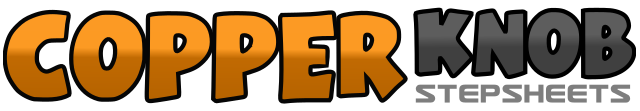 .......Count:32Wall:4Level:Newcomer - Non Country.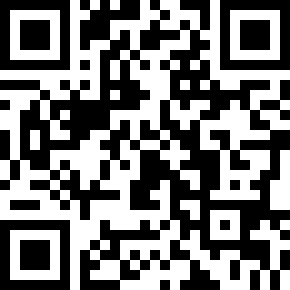 Choreographer:Sophie Archimbaud (FR) - August 2012Sophie Archimbaud (FR) - August 2012Sophie Archimbaud (FR) - August 2012Sophie Archimbaud (FR) - August 2012Sophie Archimbaud (FR) - August 2012.Music:September - Earth, Wind & FireSeptember - Earth, Wind & FireSeptember - Earth, Wind & FireSeptember - Earth, Wind & FireSeptember - Earth, Wind & Fire........1 2 3Step left to left side, cross right behind left, step left to left side4Touch right next to left5 6Touch right foot forward bumping right hip up, bump right hip down slightly bending knees7 8Bump right hip up, bump right hip down slightly bending knees1 2Step right to right side, cross left behind right3&4Step right to right side, left next to right, step right to right side5 6Cross left in front of right, step back left with ¼ turn left (facing 9.00)7&8Step left to left side, right next to left, step left to left side1 2¼ turn left (facing 6.00) & touch right to side with hip bump, step right in place3 4½ turn left (facing 12.00) & touch left foot to side with bump, step left in place with ¼ turn left (facing 9.00)5&6Kick right to right diagonal, step right next to left (&), step forward on left (rolling knee to left)7 8Step forward right (rolling knee to right), step forward left (rolling knee to left)1 2Touch right forward with hip bump, step right in place3 4½ turn left touching left forward (facing 3.00) with bump, step left in place5 6Step forward right, step forward left (option : ½ turn left stepping back right, ½ turn left stepping forward left)7&8Step forward right, step forward left, step forward right and start again